от 10 декабря 2019 г. № 391Об утверждении перечня муниципальных программВ целях формирования муниципальных программ, финансируемых из бюджета Юринского муниципального района, администрация Юринского муниципального района п о с т а н о в л я е т:Утвердить прилагаемый перечень муниципальных программ.Признать утратившим силу постановление администрации муниципального образования «Юринский муниципальный район» от 
19 декабря 2016 года №383 «Об утверждении перечня муниципальных программ муниципального образования «Юринский муниципальный район».Контроль за исполнением настоящего постановления возложить на заместителя главы администрации Юринского муниципального района М.В. МорозПриложениек постановлению администрацииЮринского муниципального района       от 10 декабря 2019 г. №391Перечень муниципальных программ 
Юринского муниципального районаРОССИЙ ФЕДЕРАЦИЙМАРИЙ ЭЛ РЕСПУБЛИКАЮРИНО МУНИЦИПАЛЬНЫЙ РАЙОНАДМИНИСТРАЦИЙЖЕПУНЧАЛ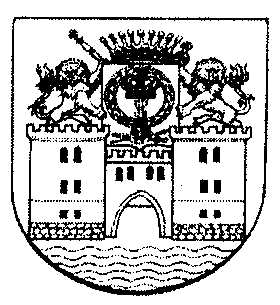 РОССИЙСКАЯ ФЕДЕРАЦИЯРЕСПУБЛИКА МАРИЙ ЭЛАДМИНИСТРАЦИЯЮРИНСКОГОМУНИЦИПАЛЬНОГОРАЙОНАПОСТАНОВЛЕНИЕГлава администрацииЮринского муниципального районаМ.Е. ШиховаКодНаименование муниципальной программыОтветственный01Развитие образования и повышение эффективности реализации молодежной политики на 2018-2025 годы02«Развитие культуры, физкультуры и спорта муниципального образования «Юринский муниципальный район» на 2013-2025 годы03Развитие ЖКХ. 
Национальная безопасность. 
Охрана окружающей среды на 2019-2025 годы04Развитие экономики и инвестиционная деятельность в муниципальном образовании «Юринский муниципальный район» на 2018-2025 годы05Управление муниципальными финансами и муниципальным долгом муниципального образования «Юринский муниципальный район» 2018-2025 годы06Патриотическое воспитание граждан и допризывная подготовка молодежи к военной службе в муниципальном образовании «Юринский муниципальный район» на 2017-2025 годы